Муниципальное бюджетное образовательное учреждение дополнительного образования детей детская школа искусств 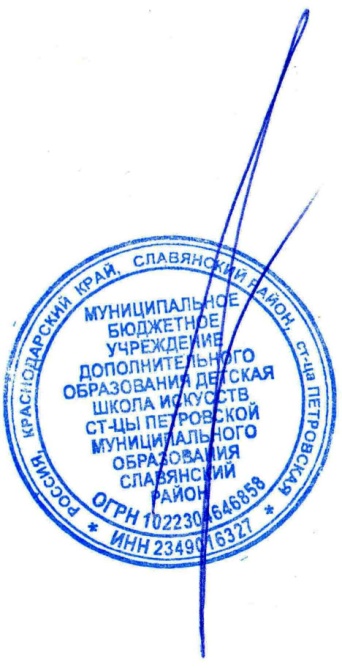 ст-цы Петровской муниципального образования Славянский районУЧЕБНЫЙ  ПЛАН дополнительной предпрофессиональной общеобразовательной программыв области изобразительного искусства«Живопись»Нормативный срок обучения – 5(6) лет.2023-2024 учебный годУтверждаю:Директор МБУ ДО ДШИ ст-цы Петровской_________________С.А.Зосим « 31 » августа 2023 г.Примечание к учебному плануИзучение учебных предметов учебного плана и проведение консультаций осуществляется в форме мелкогрупповых занятий от 4 до 10 человек.Объем самостоятельной работы обучающихся в неделю по учебным предметам обязательной и вариативной частей в среднем за весь период обучения определяется с учетом минимальных затрат на подготовку домашнего задания, параллельного освоения детьми программ начального общего и основного общего образования, реального объема активного времени суток и планируется следующим образом:Рисунок- 1-2 классы – по 2 часа; 3-5 классы  - по 3 часа в неделю;Живопись - 1-2 классы – по 2 часа; 3-5 классы  - по 3 часа в неделю;Композиция станковая - 1-3 классы – по 3 часа; 4-5 классы  - по 4 часа в неделю;Беседы об искусстве – по 0,5 часа в неделю;История изобразительного искусства – по 1,5 часа в неделю.Композиция прикладная – по 1 часу в неделю.Скульптура – по 1 часу в неделю.Муниципальное бюджетное образовательное учреждение дополнительного образования детей детская школа искусств ст-цыПетровской муниципального образования Славянский районУЧЕБНЫЙ  ПЛАНдополнительной предпрофессиональной общеобразовательной программыв области изобразительного искусства«Живопись»Нормативный срок обучения – 8 (9) лет2023-2024 учебный годУтверждаю:Директор МБУ ДО ДШИ ст-цы Петровской_________________С.А.Зосим « 31 » августа 2023 г.Примечание к учебному плануПри реализации ОП устанавливаются следующие виды учебных занятий и численность обучающихся: групповые занятия — от 11  человек; мелкогрупповые занятия — от 4 до 10 человек.Объем самостоятельной работы обучающихся в неделю по учебным предметам обязательной и вариативной частей в среднем за весь период обучения определяется с учетом минимальных затрат на подготовку домашнего задания, параллельного освоения детьми программ начального общего и основного общего образования, реального объема активного времени суток и планируется следующим образом:Прикладное творчество – по 1 часу в неделю;Лепка – по 1 часу в неделю;Основы изобразительной грамоты и рисование – по 2 часа в неделю;Рисунок- 4-6 классы – по 2 часа; 7-8 классы  - по 3 часа;Живопись - 4-6 классы – по 2 часа; 7-8 классы  - по 3 часа;Композиция станковая - 4-6 классы – по 3 часа; 7-8 классы  - по 4 часа;Беседы об искусстве – по 0,5 часа в неделю;История изобразительного искусства – по 1 часу в неделю.               Рисунок -  по 3 часа в неделю;Живопись - по 3 часа в неделю;Композиция станковая - по 4 часа в неделю;История изобразительного искусства – по 1 часу в неделю.Индекспредметных областей, разделов и учебных предметовИндекспредметных областей, разделов и учебных предметовНаименование частей, предметных областей, учебных предметов и разделовМаксимальная учебная нагрузкаСамосто-ятельная работаАудиторные занятия(в часах)Аудиторные занятия(в часах)Аудиторные занятия(в часах)Аудиторные занятия(в часах)Промежуточная аттестация(по учебным полугодиям)2)Промежуточная аттестация(по учебным полугодиям)2)Индекспредметных областей, разделов и учебных предметовИндекспредметных областей, разделов и учебных предметовНаименование частей, предметных областей, учебных предметов и разделовМаксимальная учебная нагрузкаСамосто-ятельная работаГрупповые занятияМелкогрупповые занятияМелкогрупповые занятияИндивидуальные занятияЗачеты, контрольные уроки Экзамены Распределение по годам обученияРаспределение по годам обученияРаспределение по годам обученияРаспределение по годам обученияРаспределение по годам обученияИндекспредметных областей, разделов и учебных предметовИндекспредметных областей, разделов и учебных предметовНаименование частей, предметных областей, учебных предметов и разделов Трудоемкость в часах Трудоемкость в часахГрупповые занятияМелкогрупповые занятияМелкогрупповые занятияИндивидуальные занятияЗачеты, контрольные уроки Экзамены 1-й класс 2-й  класс3-й класс 4-й класс5-й классИндекспредметных областей, разделов и учебных предметовИндекспредметных областей, разделов и учебных предметовНаименование частей, предметных областей, учебных предметов и разделов Трудоемкость в часах Трудоемкость в часахГрупповые занятияМелкогрупповые занятияМелкогрупповые занятияИндивидуальные занятияЗачеты, контрольные уроки Экзамены Количество недель аудиторных занятийКоличество недель аудиторных занятийКоличество недель аудиторных занятийКоличество недель аудиторных занятийКоличество недель аудиторных занятийИндекспредметных областей, разделов и учебных предметовИндекспредметных областей, разделов и учебных предметовНаименование частей, предметных областей, учебных предметов и разделов Трудоемкость в часах Трудоемкость в часахГрупповые занятияМелкогрупповые занятияМелкогрупповые занятияИндивидуальные занятияЗачеты, контрольные уроки Экзамены 3333333333112345667891011121314Структура и объем ОП3811,518481963,51963,51963,51963,5Обязательная часть34121633,51778,51778,51778,51778,5Недельная нагрузка в часахНедельная нагрузка в часахНедельная нагрузка в часахНедельная нагрузка в часахНедельная нагрузка в часахПО.01.ПО.01.Художественное творчество283814191419141914191419ПО.01.УП.01.ПО.01.УП.01.Рисунок3)9904295615612, 4,6, 8103344ПО.01.УП.02.ПО.01.УП.02.Живопись9244294954951,3,5,7,92,4,6,8,103333ПО.01.УП.03.ПО.01.УП.03.Композиция станковая9245613633631,3,5,7,92…-8223ПО.02.ПО.02.История искусств462214,5247,5247,5247,5247,5ПО.02.УП.01.ПО.02.УП.01.Беседы об искусстве6616,549,521,5ПО.02.УП.02.ПО.02.УП.02.История изобразительного искусства3961981981984,6,8101,51,51,51,5Аудиторная нагрузка по двум предметным областям:Аудиторная нагрузка по двум предметным областям:Аудиторная нагрузка по двум предметным областям:1666,51666,51666,51666,59,59,510,511,5Максимальная нагрузка по двум предметным областям:Максимальная нагрузка по двум предметным областям:Максимальная нагрузка по двум предметным областям:33001633,51666,51666,51666,51666,518202223ПО.03.Пленэрные занятия4)Пленэрные занятия4)112112112112112ПО.03.УП.01ПленэрПленэр1121124… -1028282828Аудиторная нагрузка по трем предметным областям:Аудиторная нагрузка по трем предметным областям:Аудиторная нагрузка по трем предметным областям:Максимальная нагрузка по трем предметным областям:Максимальная нагрузка по трем предметным областям:Максимальная нагрузка по трем предметным областям:34121633,51778,51778,51778,51778,5Количество контрольных уроков, зачетов, экзаменов по трем предметным областям:Количество контрольных уроков, зачетов, экзаменов по трем предметным областям:Количество контрольных уроков, зачетов, экзаменов по трем предметным областям:Зачет 17 к\у4   2113В.00.В.00.Вариативная часть5)594297297297297297В.01.В.01.Скульптура2641321321321111В.05.В.05.Композиция прикладная3301651651652,3,1011111Всего аудиторная нагрузка с учетом вариативной части:Всего аудиторная нагрузка с учетом вариативной части:Всего аудиторная нагрузка с учетом вариативной части:2075,52075,52075,52075,511,511,511,512,512,5Всего внеаудиторная работаВсего внеаудиторная работаВсего внеаудиторная работа910121312Всего максимальная нагрузка с учетом вариативной части:6)Всего максимальная нагрузка с учетом вариативной части:6)Всего максимальная нагрузка с учетом вариативной части:6)40061930,52075,52075,52075,52075,520,521,523,525,524,5Всего количество контрольных уроков, зачетов, экзаменов:Всего количество контрольных уроков, зачетов, экзаменов:Всего количество контрольных уроков, зачетов, экзаменов:К.04.00.К.04.00.Консультации7)9090909090Годовая нагрузка в часах Годовая нагрузка в часах Годовая нагрузка в часах Годовая нагрузка в часах Годовая нагрузка в часах К.04.01.К.04.01.Рисунок202044444К.04.02.К.04.02.Живопись202044444К.04.03К.04.03Композиция станковая40408888К.04.04.К.04.04.Беседы об искусстве222К.04.05.К.04.05.История изобразительного искусства88222А.05.00.А.05.00.АттестацияГодовой объем в неделяхГодовой объем в неделяхГодовой объем в неделяхГодовой объем в неделяхГодовой объем в неделяхГодовой объем в неделяхГодовой объем в неделяхГодовой объем в неделяхГодовой объем в неделяхГодовой объем в неделяхГодовой объем в неделяхГодовой объем в неделяхГодовой объем в неделяхПА.05.01.ПА.05.01.Промежуточная (экзаменационная)41111-ИА.05.02.ИА.05.02.Итоговая аттестация2 2 ИА.05.02.01.ИА.05.02.01.Композиция станковая1 ИА.05.02.02.ИА.05.02.02.История изобразительного искусства1Резерв учебного времени7)Резерв учебного времени7)Резерв учебного времени7)511111Индекспредметных областей, разделов и учебных предметовНаименование частей, предметных областей, разделов и учебных предметов Наименование частей, предметных областей, разделов и учебных предметов Макси-мальная учебная нагрузкаСамост.работаАудиторные занятия(в часах)Аудиторные занятия(в часах)Аудиторные занятия(в часах)Промежуточная аттестация(по учебным полугодиям)2)Промежуточная аттестация(по учебным полугодиям)2)Распределение по годам обученияРаспределение по годам обученияРаспределение по годам обученияРаспределение по годам обученияРаспределение по годам обученияРаспределение по годам обученияРаспределение по годам обученияРаспределение по годам обученияРаспределение по годам обученияИндекспредметных областей, разделов и учебных предметовНаименование частей, предметных областей, разделов и учебных предметов Наименование частей, предметных областей, разделов и учебных предметов Макси-мальная учебная нагрузкаСамост.работаГрупповые занятияМелкогрупповые занятияИндивидуальные занятияЗачеты, контрольные уроки Экзамены Распределение по годам обученияРаспределение по годам обученияРаспределение по годам обученияРаспределение по годам обученияРаспределение по годам обученияРаспределение по годам обученияРаспределение по годам обученияРаспределение по годам обученияРаспределение по годам обученияИндекспредметных областей, разделов и учебных предметовНаименование частей, предметных областей, разделов и учебных предметов Наименование частей, предметных областей, разделов и учебных предметов  Трудоемкость в часах Трудоемкость в часахГрупповые занятияМелкогрупповые занятияИндивидуальные занятияЗачеты, контрольные уроки Экзамены 1-й класс 2-й  класс3-й класс 4-й класс5-й класс 6-й класс7-й класс8-й класс8-й классИндекспредметных областей, разделов и учебных предметовНаименование частей, предметных областей, разделов и учебных предметов Наименование частей, предметных областей, разделов и учебных предметов  Трудоемкость в часах Трудоемкость в часахГрупповые занятияМелкогрупповые занятияИндивидуальные занятияЗачеты, контрольные уроки Экзамены Количество недель аудиторных занятийКоличество недель аудиторных занятийКоличество недель аудиторных занятийКоличество недель аудиторных занятийКоличество недель аудиторных занятийКоличество недель аудиторных занятийКоличество недель аудиторных занятийКоличество недель аудиторных занятийКоличество недель аудиторных занятийИндекспредметных областей, разделов и учебных предметовНаименование частей, предметных областей, разделов и учебных предметов Наименование частей, предметных областей, разделов и учебных предметов  Трудоемкость в часах Трудоемкость в часахГрупповые занятияМелкогрупповые занятияИндивидуальные занятияЗачеты, контрольные уроки Экзамены 3233333333333333331223456789101112131415161717Структура и объем ОПСтруктура и объем ОП4482-53381)1959-23872523-29512523-29512523-2951Обязательная частьОбязательная часть44821959252325232523Недельная нагрузка в часахНедельная нагрузка в часахНедельная нагрузка в часахНедельная нагрузка в часахНедельная нагрузка в часахНедельная нагрузка в часахНедельная нагрузка в часахНедельная нагрузка в часахНедельная нагрузка в часахПО.01.Художественное творчествоХудожественное творчество37521745200720072007ПО.01.УП.01.Основы изобразительной грамоты и рисованиеОсновы изобразительной грамоты и рисование3921961962,4622ПО.01.УП.02.Прикладное творчествоПрикладное творчество294981962,4,6222ПО.01.УП.03.ЛепкаЛепка294981962,4,6222ПО.01.УП.04.Рисунок3)Рисунок3)8913964957,9…-158…-1433ПО.01.УП.05.ЖивописьЖивопись9573965618…-12,161444ПО.01.УП.06.Композиция станковаяКомпозиция станковая9245613637,9…-158…-14222233ПО.02.История искусствИстория искусств477214263263263ПО.02.УП.01.Беседы об искусствеБеседы об искусстве14749982,4,6111ПО.02.УП.02.История изобразительного искусстваИстория изобразительного искусства3301651658…-14111111Аудиторная нагрузка по двум предметным областям:Аудиторная нагрузка по двум предметным областям:Аудиторная нагрузка по двум предметным областям:2270227022707799101111Максимальная нагрузка по двум предметным областям:Максимальная нагрузка по двум предметным областям:Максимальная нагрузка по двум предметным областям:4229195922702270227011,511,51717212222ПО.03.ПО.03.Пленэрные занятия 4)140140140140ПО.03.УП.01.ПО.03.УП.01.Пленэр1401408…-16ххххххАудиторная нагрузка по трем предметным областям:Аудиторная нагрузка по трем предметным областям:Аудиторная нагрузка по трем предметным областям:241024102410Максимальная нагрузка по трем предметным областям:Максимальная нагрузка по трем предметным областям:Максимальная нагрузка по трем предметным областям:43691959241024102410Количество контрольных уроков, зачетов, экзаменов по трем предметным областям:Количество контрольных уроков, зачетов, экзаменов по трем предметным областям:Количество контрольных уроков, зачетов, экзаменов по трем предметным областям:3410В.00.Вариативная часть5)Вариативная часть5)856428428428428В.01.Скульптура Скульптура 5282642648… -16222111В.02.Композиция прикладнаяКомпозиция прикладная19698982,4,611В.03.История искусства (музыкального, театрального, киноискусства)История искусства (музыкального, театрального, киноискусства)132666614, 16111Всего аудиторная нагрузка с учетом вариативной части:Всего аудиторная нагрузка с учетом вариативной части:Всего аудиторная нагрузка с учетом вариативной части:283828382838888111111121313Всего максимальная нагрузка с учетом вариативной части:6)Всего максимальная нагрузка с учетом вариативной части:6)Всего максимальная нагрузка с учетом вариативной части:6)5225238728382838283813,513,513,5212121252626Всего количество контрольных уроков, зачетов, экзаменов:Всего количество контрольных уроков, зачетов, экзаменов:Всего количество контрольных уроков, зачетов, экзаменов:4410К.04.00.Консультации7)Консультации7)113-113113113Годовая нагрузка в часах Годовая нагрузка в часах Годовая нагрузка в часах Годовая нагрузка в часах Годовая нагрузка в часах Годовая нагрузка в часах Годовая нагрузка в часах Годовая нагрузка в часах Годовая нагрузка в часах К.04.01.Основы изобразительной грамоты и рисованиеОсновы изобразительной грамоты и рисование6222К.04.02.Прикладное творчествоПрикладное творчество6222К.04.03ЛепкаЛепка6222К.04.04.Рисунок Рисунок 204444К.04.05.ЖивописьЖивопись204444К.04.06.Композиция станковаяКомпозиция станковая408888К.04.07Беседы об искусствеБеседы об искусстве3111К.04.08История изобразительного искусстваИстория изобразительного искусства122224А.05.00.АттестацияАттестацияГодовой объем в неделяхГодовой объем в неделяхГодовой объем в неделяхГодовой объем в неделяхГодовой объем в неделяхГодовой объем в неделяхГодовой объем в неделяхГодовой объем в неделяхГодовой объем в неделяхГодовой объем в неделяхГодовой объем в неделяхГодовой объем в неделяхГодовой объем в неделяхГодовой объем в неделяхГодовой объем в неделяхГодовой объем в неделяхПА.05.01.Промежуточная (экзаменационная)Промежуточная (экзаменационная)7 1111111-ИА.05.02.Итоговая аттестацияИтоговая аттестация2 2ИА.05.02.01.Композиция станковаяКомпозиция станковая1 ИА.05.02.02.История изобразительного искусстваИстория изобразительного искусства1Резерв учебного времени7)Резерв учебного времени7)Резерв учебного времени7)811111111